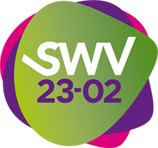 Algemene gegevens:In de ondersteuning van leerlingen kunnen verschillende velden worden onderscheiden. Geef hieronder per veld of dit aanwezig is en op welke wijze dit wordt ingezet.De verschillende vormen van ondersteuning (binnen de groep of buiten de groep)Hier is nog ruimte voor mogelijke aanvullende opmerkingen SCHOOLONDERSTEUNINGSPROFIEL	(jaarlijks in te vullen op 1 september)		   versie 23-10-2020SchoolnaamBasisschool HoneschLocatieBrinnummer13AFBestuursnummerAdresHasseltweg 10, 7481 VB HaaksbergenTelefoon053-5721548e-mail schooldirectie@honesch.nlNaam waarnemend directeurB. Kiffene-mail directeurb.kiffen@keender.nlNaam ib-erJ. Siemese-mail ib-erj.siemes@keender.nl DeelregioPMTSCHOOLCONCEPTGeef in dit tekstblok weer waar je school voor staan, wat de visie is en hoe je die vertaalt in je onderwijs. Denk aan de alledaagse praktijk in de lessen, wat zie je daar dan aan ruimte en mogelijkheden voor leerlingen met verschillende ondersteuningsbehoefte. Hierbij kun je denken aan verschillen in tempo, leerstijlen, niveaus en ervaringsachtergrondenOp onze BAS samenwerkingsschool staat het kind centraal. In een rustige en veilige leeromgeving, mag elk kind zichzelf zijn, komen we zoveel mogelijk tegemoet aan de verschillen tussen de kinderen en waarbij we uit het kind willen halen, wat er in zijn/haar mogelijkheden zit. We werken vanuit een handelings- en prestatiegerichte methodiek, waarbij er ruimte blijft voor de behoeftes van de individuele kinderen (BAS). Daarbij worden duidelijk de grenzen aangegeven, wordt er goede kwaliteit geleverd en staan we altijd open voor verbeterpunten. Hiervoor vindt er regelmatig onderwijskundig teamoverleg plaats en worden er (gezamenlijke of individuele) bijscholingen en/of opleidingen gevolgd. We willen een lerende school zijn waarin met en van elkaar geleerd kan worden. Dankzij de korte lijnen is er een heldere pedagogische, didactische en opvoedkundige doorgaande lijn zichtbaar op school, dit zorgt voor een prettig sociaal emotioneel klimaat. De term ‘adaptief onderwijs’ houdt in, dat de leerkracht rekening houdt met verschillen die kinderen kenmerken. De leerkracht zorgt ervoor, dat hij de leeromgeving zo inricht, dat het kind zich veilig en prettig voelt. Hij zorgt ervoor, dat kinderen die iets meer aan kunnen hiertoe uitgedaagd worden. Leerlingen die nog wat extra aandacht voor een lesonderdeel nodig hebben, krijgen die ook. Op basisschool Honesch gaan we zoveel mogelijk uit van de capaciteiten en vaardigheden van kinderen. Dat kunnen wij alleen maar doen, als wij de kinderen regelmatig onderzoeken aan de hand van toetsen, testen, observaties en gesprekken met de kinderen en ouders. Aan de hand van deze gegevens proberen wij ons onderwijs zo goed mogelijk gestalte te geven. Wij baseren onze leerlingbegeleiding op de principes van handelingsgericht werken, handelingsgericht begeleiden, handelingsgerichte diagnostiek en handelingsgericht leiding geven. Hierbij wordt gezocht naar afstemming m.b.t. de onderwijsbehoeftenWAARDE EN TROTSGeef in dit tekstblok weer waar je als school in het kader van passend onderwijs trots op bent en waar je school gekenmerkt door wordt.Van ambulante begeleiders die leerlingen komen observeren horen wij vaak terug dat leerlingen met eventuele zorg niet eens opvallen binnen de groep ondanks hun beperkingen. Waar we dan ook trots op zijn is dat leerkrachten het klassenmanagement en de organisatie binnen de klas zo goed hebben staan dat leerlingen met een beperking niet opvallen. Ook groepsgenoten hebben hier een aandeel in. Daarnaast hebben we door leerlingen aan te nemen met verschillende soorten beperkingen veel kennis in huis doordat we nauw contact hebben met ouders, maar ook met ambulante begeleiding  en andere externen die juist op dat gebied gespecialiseerd zijn. ORGANISATIE VAN DE ONDERSTEUNINGOmschrijving: Welke vormen van ondersteuning worden er ingezetJa / neeOmschrijving van de ondersteuningDe hoeveelheid aandacht en (extra) handen in de klasJaExtra instructiegroepen zowel voor de zwakke als sterkere leerlingenZorgniveau 3: extra ondersteuning buiten de groepGebruik van bijzondere onderwijsmaterialen JaExtra geïnvesteerd in materialen m.b.t. meer-en hoogbegaafdheidAanschaf hulpmiddelen voor leerling met visuele beperkingAanwezigheid van ruimtelijke voorzieningen (bijvoorbeeld gehandicapten toilet, aanwezigheid van ruimten die geschikt zijn gepersonaliseerd te werken)JaRuimten om gepersonaliseerd te werkenRuimten voor de fysiotherapie
Ruimten voor dyslexiebehandelingRuimten voor de logopediebehandelingDe aanwezigheid van specialistische expertiseJaRekencoördinator Leesspecialisten Specialist meer- en hoogbegaafdheid Kinderfysiotherapeut (extern, maar binnen school)Logopedie (extern, maar binnen school)Ambulante begeleiding  (extern, maar binnen school)Samenwerking met externe partners rond bijvoorbeeld zorg JaSchoolmaatschappelijkwerkBartimeus ’t RoessinghKindercoachBehandelpraktijken t.a.v. dyslexiezorg zoals Marant JeugdtherapeutenKinderfysiotherapieLogopedie Anders….Op welke wijze wordt de ondersteuning aan leerling met een specifieke onderwijs- en/of ondersteuningsbehoefte georganiseerd? Ja / NeeToelichtingbuiten de groep individueelJaExtra instructie voor zwakke of sterke leerlingenLeerling met visuele beperkingExtra ondersteuning vindt ook plaats buiten de klasbinnen de groep individueelJaWanneer nodig, na observatie van groepsleerkracht tijdens bijv. instructiegeordend naar homogene (sub)groepenJaProjectwijs: wekelijks extra verrijking/verdieping voor meer- en hoogbegaafde leerlingen -> buiten de groep
Extra instructie binnen de klas aan verschillende subgroepenheterogene subgroepenJaDuo-lezen/tutorlezenKWALITEIT VAN ZORG VOLGENS INSPECTIE: d.d.: 12-6-2014 Tijdens het inspectiebezoek is de kwaliteit van zorg door de inspectie op een of meerdere  onderdelen in beeld gebracht. Voor het verslag van het inspectiebezoek verwijzen we u naar https://scholenopdekaart.nl/basisscholen/haaksbergen/4849/basisschool-honesch/ https://toezichtresultaten.onderwijsinspectie.nl/detail?id=910994&pseudocode=13AF%257CC1SCHOOLPROFIEL (op welk gebied specifieke kennis en kunde door ervaring)Binnen school is enige ervaring op het gebied van:Master special education needs: leraar speciaal onderwijs, afstudeerrichting: gespecialiseerde leraar. Post HBO rekencoördinator Trainer sociale vaardighedenPOST HBO specialist meer- en hoogbegaafdheid Autisme in de klas en gedragsproblemenDyslexie in het primair onderwijs Kaleidoscoop (in het kader van voor- en vroegschoolse educatie) Rekenen met dyscalculie Een slechtziende kleuter in de groep Ervaren en verklaren “autisme”Ontwikkelingsvolgmodel Midden- en bovenbouw/ Jonge kinderen basisonderwijs GedragsproblemenKanjertrainer Leescoördinatoren Protocol Ernstige Reken Wiskundeproblemen en Dyscalculie BAO SBO SO / Alette Lanting rekenadviesBasisontwikkelingIn ontwikkeling bedreigde kleutersGeef me de vijf (autisme)Teamscholing: AfstemmingKind op de gang BAS Bouwen aan een adaptieve school Kindgesprekken (Keenderacademie) Hoogbegaafdheid (Keenderacademie)Formatieve evaluatieSpelend leren met doelen (kleuters)Aanvankelijk en technisch lezen BeweegwijsExpliciete directe instructieBinnen school is veel ervaring op het gebied van:AANVULLENDE OPMERKINGEN VANUIT DE SCHOOLJe kunt er voor kiezen de tekst hierna weg te laten, te gebruiken en/of aan te passen.Op basis van ondersteuningsbehoeften van het kind en de mogelijkheden binnen onze school wordt in overleg bepaald of wij als school aan de ondersteuningsbehoefte, al dan niet met een aanvullend arrangement, kunnen voldoen, zodat per kind bekeken kan worden of zijn/haar ondersteuningsbehoefte gerealiseerd kan worden. In principe is een leerling met een TLV SBO / SO niet toelaatbaar. 